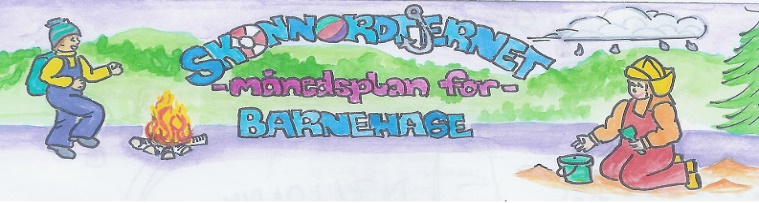 Fagområder: INFO FRA SmåmeisNovember 2020Dette skal vi gjøre i november:Nå har vi kommet oss ned på jorda, den planeten som vi bor på. Dette har barna fullstendig kontroll på. Og vi har fått laga oss et enkelt kart over Snertingdal og merket av på kartet hvor barn og voksne bor. Nå er vi i ferd med å pynte kartet med trær, blomster og vann. Vi skal også se på familiene våre og hvem vi bor sammen med. Vi skal lage hus, og i de husene trenger vi bilder av de som bor der. Så vi kommer til å spørre etter bilder av husstandsmedlemmer, både tobeinte og firbeinte. Rammeplanen sier at barnehagen skal synliggjøre et mangfold i familieformer og sørge for at alle barn får sin familie speilet i barnehagen.Vi fortsetter med faste dager for ulike aktiviteter slik at det blir mer forutsigbart og strukturert. Det gjelder språkstimulering, turer og andre pedagogiske aktiviteter.I språkstimulerende aktiviteter fortsetter vi med eventyr og fortellinger og med det samme eventyret fra forrige måned – De tre små griser . Vi skal lytte til eventyret, synge eventyrsanger og lære eventyrregler. Det er viktig for barn at de får høre at språket brukes til både å snakke, fortelle og å lese. Ved å høre språket bli brukt på forskjellige måter, vil barna lære seg å skille mellom språkets form og språkets innhold, noe som er viktig for senere innlæring av esing og skriving. Når barna lytter til fortellinger og eventyr som blir lest og fortalt, går de videre på veien mot et økt ordforråd, et bedre talespråk og større språkforståelse. Samtidig har vi begynt å jobbe strukturert med enkelte lyder vi hører barna trenger å øve på.Vi fortsetter å filosofere rundt det å vente på tur. Vi ser at det innimellom kan være lurt å jobbe med  Vi bruker bøkene om Kanin og Piggsvin for å belyse dette. Med mange barn samlet er det å vente på tur en stor del av hverdagen, og det er frustrerende og ofte en kilde til konflikt. Derfor er det viktig å lage tydelige avtaler om hvilke regler som gjelder hver gang man må vente på tur. Etter hvert vil vi komme inn på tema om å samarbeide. Å hjelpe hverandre å samarbeide kan bidra til at man lettere kan løse konflikter og klare større oppgaver.Vi prøver oss også på en fast turdag i uka, med turmål til ugleskogen. Dette vil være noe væravhengig, det skal være godt å være ute på tur. Mot slutten av måneden tjuvstarter vi på juleforberedelser.November måned starter på en spesiell måte. I slutten av oktober økte corona-smitten i Gjøvik og barnehagen gikk fra gult til rødt beredskapsnivå. For oss betyr det at gruppa deles inn i to faste kohorter som holdes smittevernsmessig atskilt fra hverandre, med økt fokus på hygiene og det å holde avstand. Hvor lenge dette pågår utover måneden, er svært usikkert enda. Vi skal prøve så godt vi kan å gjøre barnehagehverdagen tilnærmet normalen, slik at barna opplever trygghet og forutsigbarhet i en spesiell tid. Viktige datoer i november:Planleggingsdag 9. november (blir muligens avlyst, men dette får dere nærmere beskjed om)Formings-aktiviteter:Fortsette med kart og lage husFormings-aktiviteter:Fortsette med kart og lage husSpråklek:Eventyr og fortellingerBursdager i oktober 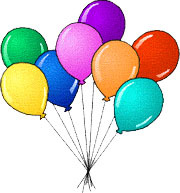 Sebastian har bursdag 4.11 - HURRABursdager i oktober Sebastian har bursdag 4.11 - HURRAViktige datoer i november:Planleggingsdag 9. november (blir muligens avlyst, men dette får dere nærmere beskjed om)Filosofi-samtaler: Vente på turÅ samarbeideMånedens sang:EventyrsangNovembersangMånedens eventyr:Tre små griser Månedens rim/regle:Eventyrregle Elle melleRealfagsforsøk:Jakten på tall og bokstaverRammeplan om:Barns medvirkning:Barna skal jevnlig få mulighet til aktiv deltakelse i planleggingen og vurderingen av barnehagens virksomhet. Alle barn skal få erfare å få innflytelse på det som skjer i barnehagen. Vi skal ta utgangspunkt i barnas erfaringer, interesser, synspunkter og initiativ i barnehagens daglige arbeid og ved valg og gjennomføring av temaer og prosjekter.Sosial kompetanse:Sosial kompetanse er en forutsetning for å fungere godt sammen med andre og omfatter ferdigheter, kunnskaper og holdninger som utvikles gjennom sosialt samspill. I barnehagen skal barna kunne erfare å være betydningsfulle for fellesskapet og å være i positivt samspill med barn og voksne.Livsmestring og helse:Barnehagen skal være et trygt og utfordrende sted der barna kan prøve ut ulike sider ved samspill, fellesskap og vennskap. Barnehagen skal være en arena for daglig fysisk aktivitet og fremme barnas bevegelsesglede og motoriske utvikling.Kommunikasjon, språk og tekst:Gjennom arbeid med fagområdet skal barnehagen bidra til at barna får utforske og utvikle sin språkforståelse og et mangfold av kommunikasjons-former.Kropp, bevegelse, mat og helse:Barna skal inkluderes i aktiviteter der de kan få være i bevegelse, lek og sosial samhandling og oppleve motivasjon og mestring ut fra egne forutsetninger.Kunst, kultur og kreativitet:Opplevelser med kunst og kultur i barnehagen kan legge grunnlag for tilhørighet, deltakelse og eget skapende arbeid. Natur, miljø og teknologi:Barnehagen skal legge til rette for at barna kan få et mangfold av naturopplevelser og få oppleve naturen som arena for lek og læring.Antall, rom og form:Barnehagen skal synliggjøre sammenhenger og legge til rette for at barna kan utforske og oppdage matematikk i dagligliv, i teknologi, natur, kunst og kultur og ved selv å være kreative og nyskapende.Etikk, religion og filosofi:Barnehagen skal bidra til at barna får en forståelse for at det finnes mange ulike måter å forstå ting på og leve sammen på.Nærmiljø og samfunn:Gjennom utforsking, opplevelser og erfaringer skal barnehagen bidra til å gjøre barna kjent med eget nærmiljø, samfunnet og verden.Måneden som gikk: Oktober ble kald og våt og vi fikk årets første snø til stor glede for barna. Vi bygde snømenner, malte dem og akte. Vi har blitt kjent med eventyret De tre små griser, og vi har lest/fortalt det på ulike måter, både med bilder, konkreter og med tegn til tale. Vi har så vidt begynt med temaet meg i verden, og lagd kartet. Vi har snakket om hvor vi bor og funnet ut hvem som bor nærme hverandre.Og vi har lest om Kanin og Pinnsvin som må vente på tur, og vi har øvd oss vi også.Siste uka i oktober ble svært spesiell på grunn av økt koronasmitte i kommunen vår. Dette var noe barna taklet på en fin måte. Takk til dere for forståelse for en utfordrende tid.Info:Månedsplanen legges ut på web – siden vår. Dersom du/dere ikke har tilgang, spør Sølvi. Vil du/dere ha månedsplanen i papirform, si ifra. 😊Ida og Tiril er student ved barnehagelærerutdanningen ved Hinn.  Og Lillian er vikar for demVi starter med samlinger kl. 9.30.Ikke forstyrr samlingene våre, vent til vi er ferdige. Vi går på turer ca. kl. 10.00 og er tilbake innen kl. 14.00.Klær:Husk at det skal ligge ekstra skift på garderobeplassen til barna. Viktig med gode og fornuftige klær. Nå trengs det også varmere klær, buff, lue, votter (fingervotter og varmere votter), ull/fleece. Vi anbefaler at barna bruker ull innerst, og ikke bomull.NB! MERK KLÆR OG SKO GODT OG TYDELIG MED RIKTIG NAVNHusk: Gi beskjed når barnet har fri eller er syk.Barna skal ha sin egen drikkeflaske i barnehagen – merket med navn. Den skal tas med hjem hver dag til vask på grunn av smittevernBilder fra måneden som har gått legges ut i album på weben